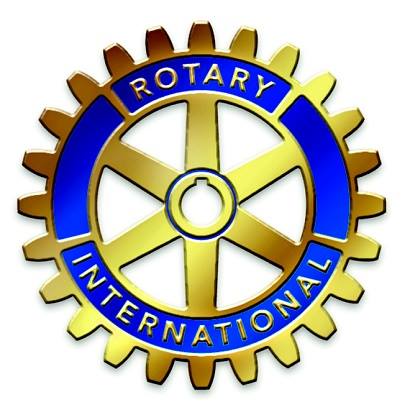 A LETTER FROM KARL DIEKMAN...Hello Fellow Woodland Rotarian,I am writing as our Club's President-elect to ask for your input on the annual Dinner Auction fundraiser. I am also interested in any comments you can share about fundraising as a general topic, not just specifically related to the Dinner Auction.To start, the Club is on a path to establish a standing committee to manage Club fundraisers, especially the Dinner Auction. By establishing a standing committee for 'Fundraising' we can spend a little less time reinventing the wheel each year and focus more on increasing our effectiveness in raising funds. You will see more information about the planned standing committee for Fundraising and what we need to do to enact it before the end of the year. Regarding the 2023 Dinner Auction, I am looking for three specific items and any other comments you wish to share:Please look at the list of "Main Activities" below and let me know of any activities that should have been included but were not. While I have talked to some members about the event, I am very interested in what role(s) you would like to take in organizing and implementing the event. We want to make certain our funds go to a worthwhile community service activity, and to that end, I hope you will share any thoughts you have about who or what we can support. Your thoughts and creativity will be greatly appreciated by December 10, 2022. Please reply to PE Karl Diekman at kddiekman@aol.com (Click on this link to prepare an email).ROTARY CLUB OF WOODLANDEvent: Dinner AuctionDate: Saturday, April 22, 2023Time: 5:30pm - 9:30pm (Dinner served at 6:45pm)Location: California Agricultural Museum & Event Center1962 Hays LaneWoodland530 666-9700Main Activities: Fundraising Committee ChairServers as the primary organizer of the eventAll sub-committees report to the chairDinner Auction Fundraising Goals and ThemeEstablish purpose for fundraiserEstablish fundraising goalSelect program themeCreate event flyer for use in marketing eventTicketsSet ticket priceSet ticket sales limitMarket ticketsEvent Printed ProgramGather relevant informationPrint programDistribute programSocial HourSecure Woodland Sunrise volunteers to staff bar Secure beverage sponsor(s)Obtain & deliver bar suppliesEntertainmentDinnerSelect catererSelect menu Serve meals, including dessertSilent AuctionPrepare donation request letterDevelop list of potential item donorsSolicit donationsGather items donatedStore itemsPrepare bid sheetsSet-up displayCatalogue itemsSupply information to program publisherDetermine & notify winning biddersSecure payment from winning bidders & distribute itemLive AuctionArrange for auctioneerArrange for auctioneer assistantsPrepare donation request letterDevelop list of potential item donorsSolicit donationsGather items & determine estimated valuesStore itemsCatalogue itemsSupply item descriptions & values to program publisherRecord winning bidder names & winning bid amountSecure payment from winning bidder & distribute item, certificate, etc. to winnerSponsorsSet Sponsorship categories, benefits and goalsPrepare sponsorship opportunity letterDevelop list of prospective sponsorsSolicit prospectsSupply information to program publisherRafflesDetermine grand prize raffle awardSet overall fundraising objectiveSet grand prize ticket pricePrint ticketsMarket ticketsDistribute grand prize information to winnerArrange for 50/50 raffle ticket salesDetermine 50/50 raffle winner & pay the winnerWine AuctionCollect wineAuction or raffle?Distribute wine to winning bidderFinancesCollect fundsPay billsDistribute proceedsEvent FacilityEstablish decoration planSet up for dinner and auctionsClean-up after eventThank you for your input!Karl DiekmanCADRE MemberDistrict 5160 Governor 2010-11HEWRAG Director530 574-4470